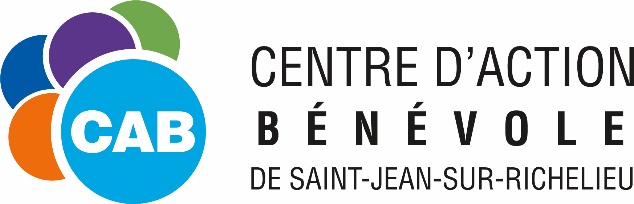 Offre d’emploiADJOINT.E ADMINISTRATIF.VELe Centre d'action bénévole de Saint-Jean-sur-Richelieu est à la recherche d'un ou une adjoint(e) administratif(ve). Sous la supervision du directeur général, le titulaire du poste agira entre autres à titre de secrétaire-réceptionniste et veillera au bon fonctionnement de son service.TÂCHES PRINCIPALES• Répondre et diriger les appels téléphoniques  • Rédiger et distribuer des courriels, des notes de correspondance, des lettres et des formulaires• Aider à la préparation de rapports• Développer et maintenir un système de classement• Accueillir et fournir un soutien général aux visiteurs• Fournir des informations en répondant aux questions et demandes• Générer des rapports• Mettre à jour et maintenir les politiques et procédures du bureau• Soutenir le chef du service alimentaire au niveau administratif• Maintenir l’inventaire des fournitures du bureau en vérifiant les stocks et faire les commandes nécessaires• Gérer le logiciel interne Cabsys (entrée de données)• Gérer les informations sensibles de manière confidentielle• Compiler des données statistiques et d’autres renseignements• Établir et tenir des systèmes manuels ou informatisés de classement des dossiers d’informationEXIGENCES• Diplôme d’études collégiales (DEC), Attestation de spécialisation professionnelle (ASP), d'études professionnelles (AEP) ou d’études collégiales (AEC) dans un domaine connexe à l'administration ou au secrétariat• Une à deux années d'expérience pertinente• Niveau élevé de français à l'oral et à l'écrit• Capacité de jugement et facilité à prendre des décisions• Assiduité et ponctualité• Capacité d’adaptationCONDITIONS DE TRAVAIL• Poste permanent de 33 heures par semaine, du lundi au jeudi• Salaire : 18,50$ / heure• Avantages sociaux au sein de l’organisme.• Lieu de travail : 640, rue Dorchester, local 301 à Saint-Jean-sur-RichelieuEntrée en fonction : le plus rapidement possibleCondition d’admissibilité : La personne intéressée par le poste doit faire évaluer son admissibilité à la SUBVENTION SALARIALE volet Expérience de travail à son Centre Services-Québec.Étant donné les particularités du poste et du travail à effectuer, le casier judiciaire du candidat sera vérifié.Faire parvenir votre curriculum vitae par courriel à Patrick Darrigrand, directeur général, à 
direction@cabstjean.org

**Prenez note que seules les personnes dont la candidature aura été retenue seront contactées.